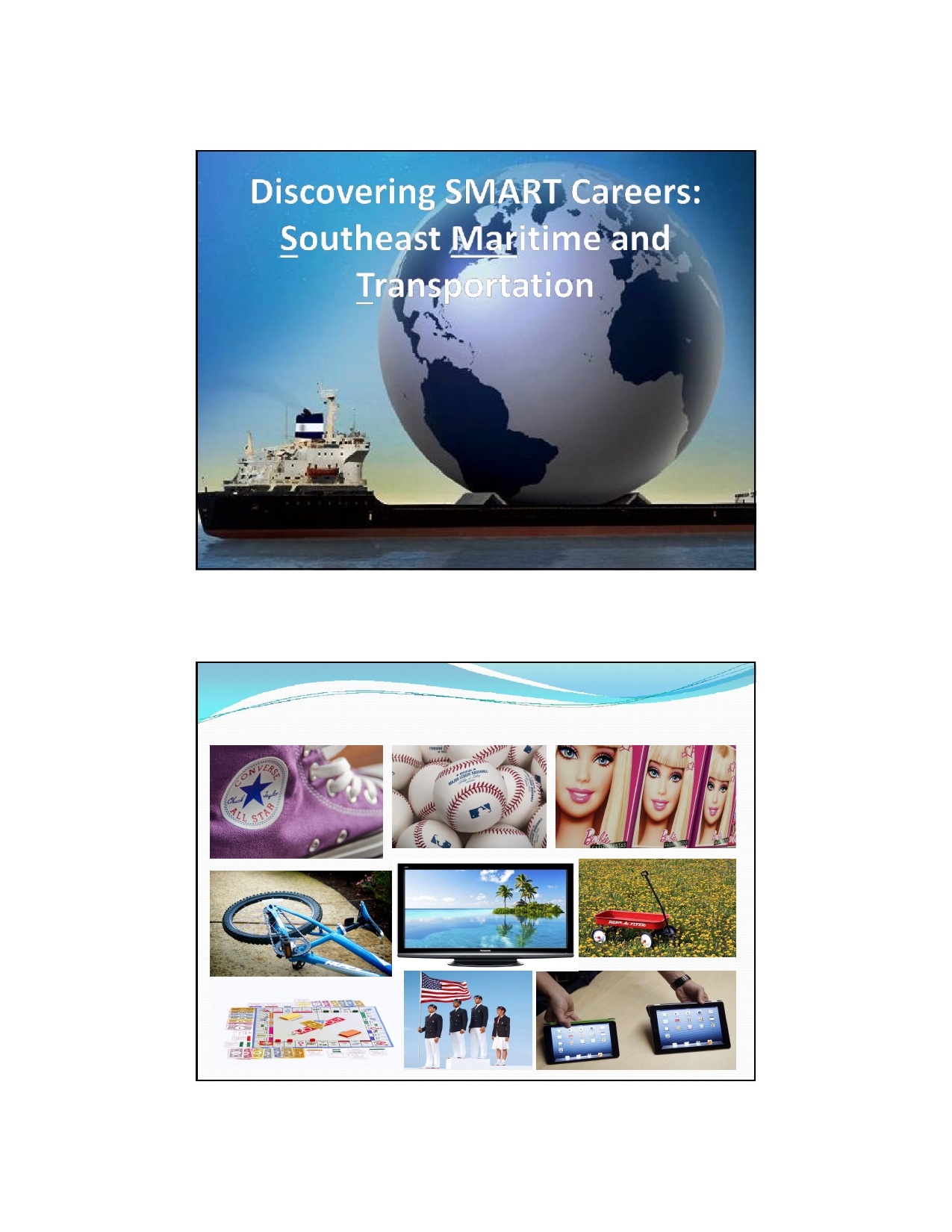 What do these items have in common? 1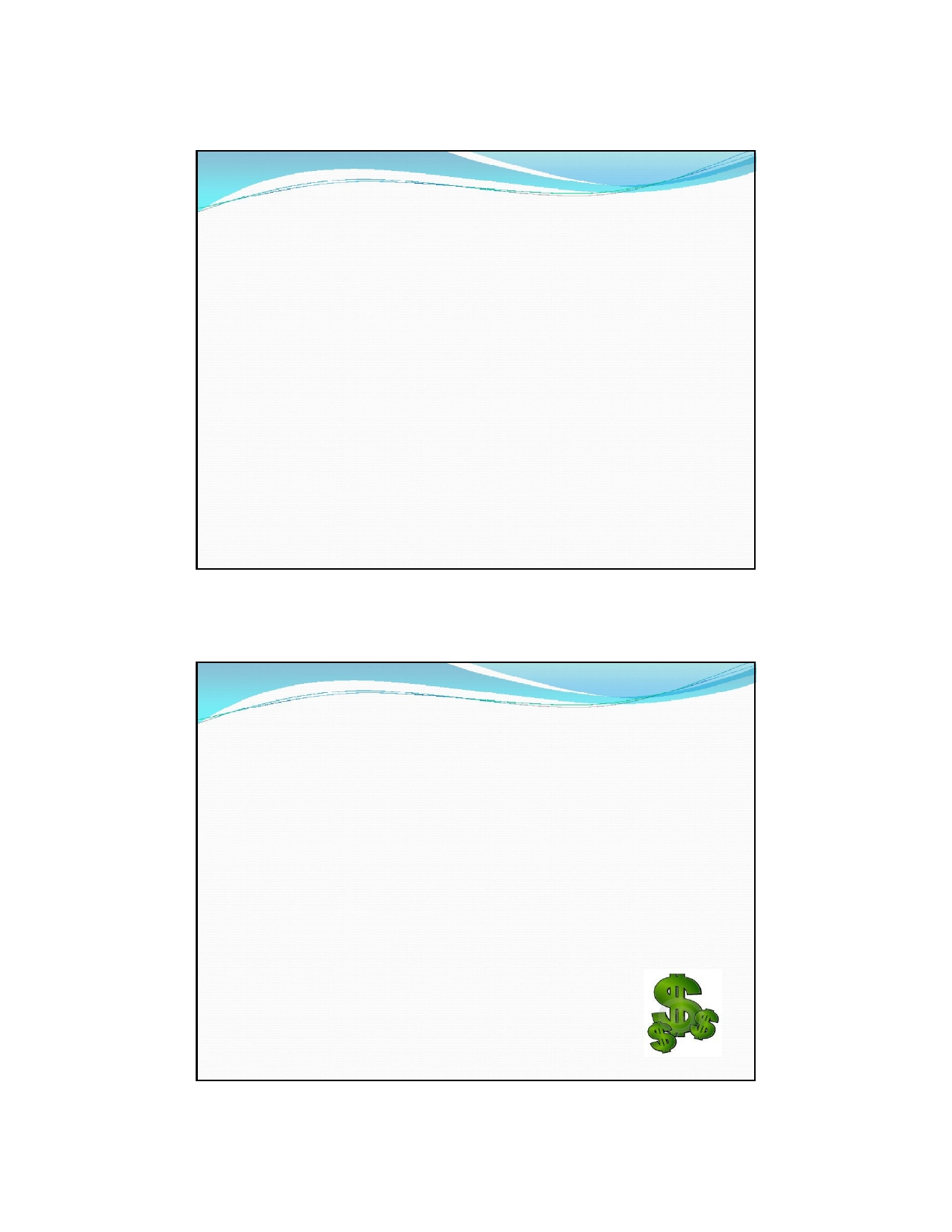 Do you enjoy 	Learning about and using new technology? 	Making new things? 	Working with your hands? 	Solving problems? 	Travelling to new places? 	Living near and being on or around the water? 	Working outside or in non-traditional work environments? 	Working with others but also feel confident working by yourself? If you answered yes to these questions then a career in the maritime and transportation industry may be right for you! Why Maritime & Transportation?  Important to our nation's economy and security  Job opportunities  Careers in maritime transportation are growing but the majority of the workforce will reach retirement age within the next 5 years  Opportunities for advancement  Well-paying careers with good benefits 2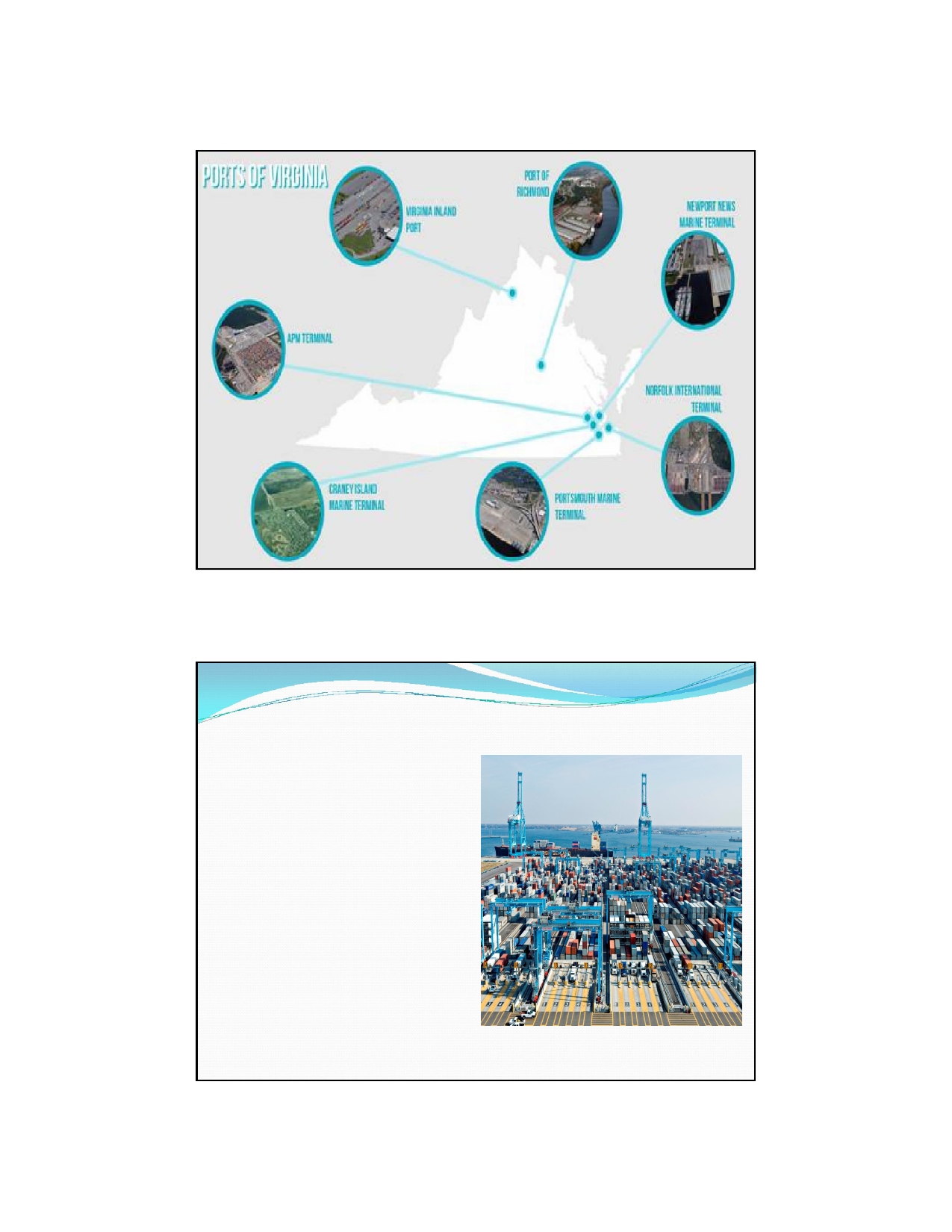 Port of Virginia Fun Facts  2nd largest on the East Coast in tonnage and 3rd in containers  Movement of containers through East Coast ports is expected to triple within the next 20 years  Port and port-related jobs equal 9% of Virginia's workforce 3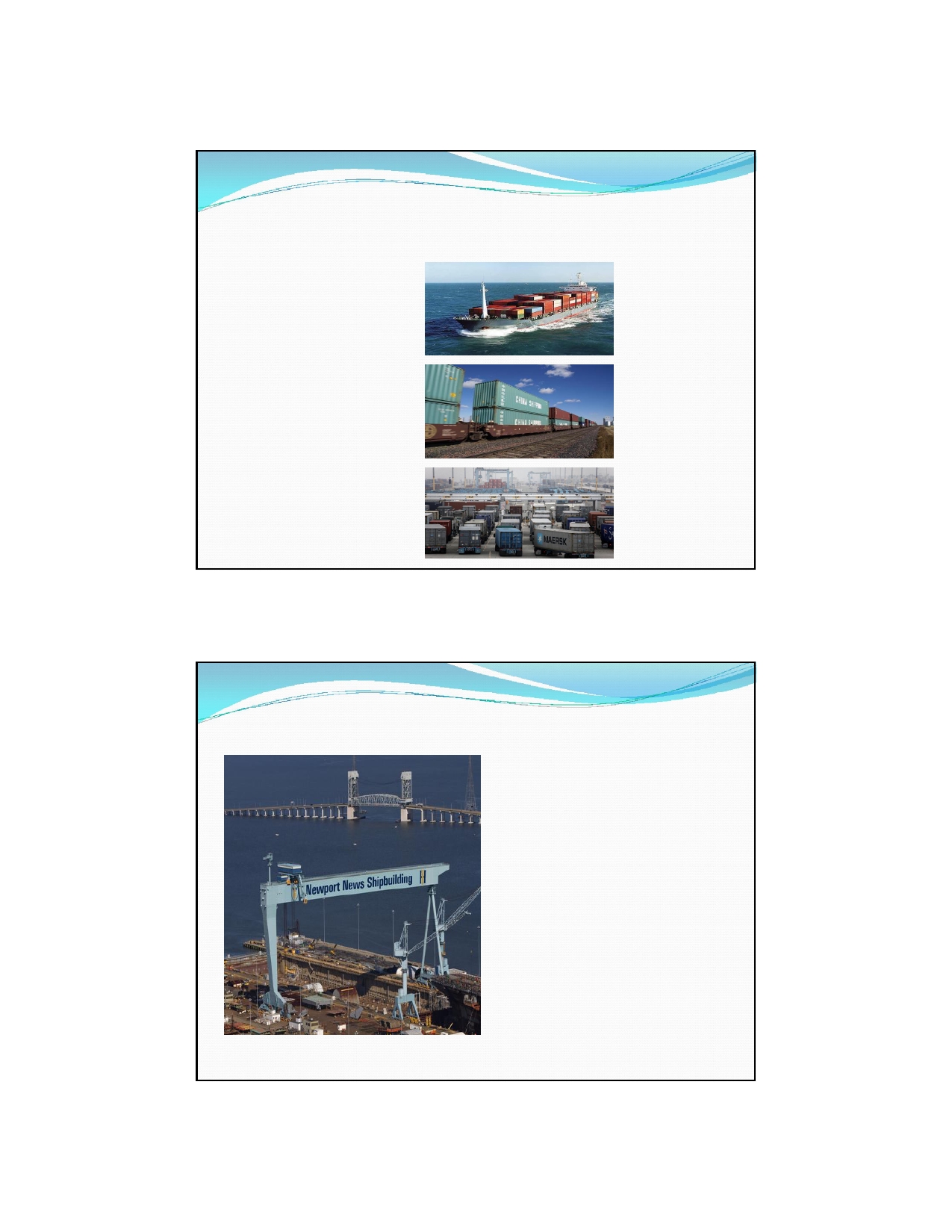 In 2013, containers in Virginia were transported by the following: 4% Barges 34% Rail 62% Trucks Port of "757" Fun Facts  Hampton Roads is home to the world's largest naval station  Largest ship building and repair complex on the East Coast  Only East Coast port able to handle the largest vessels fully loaded 4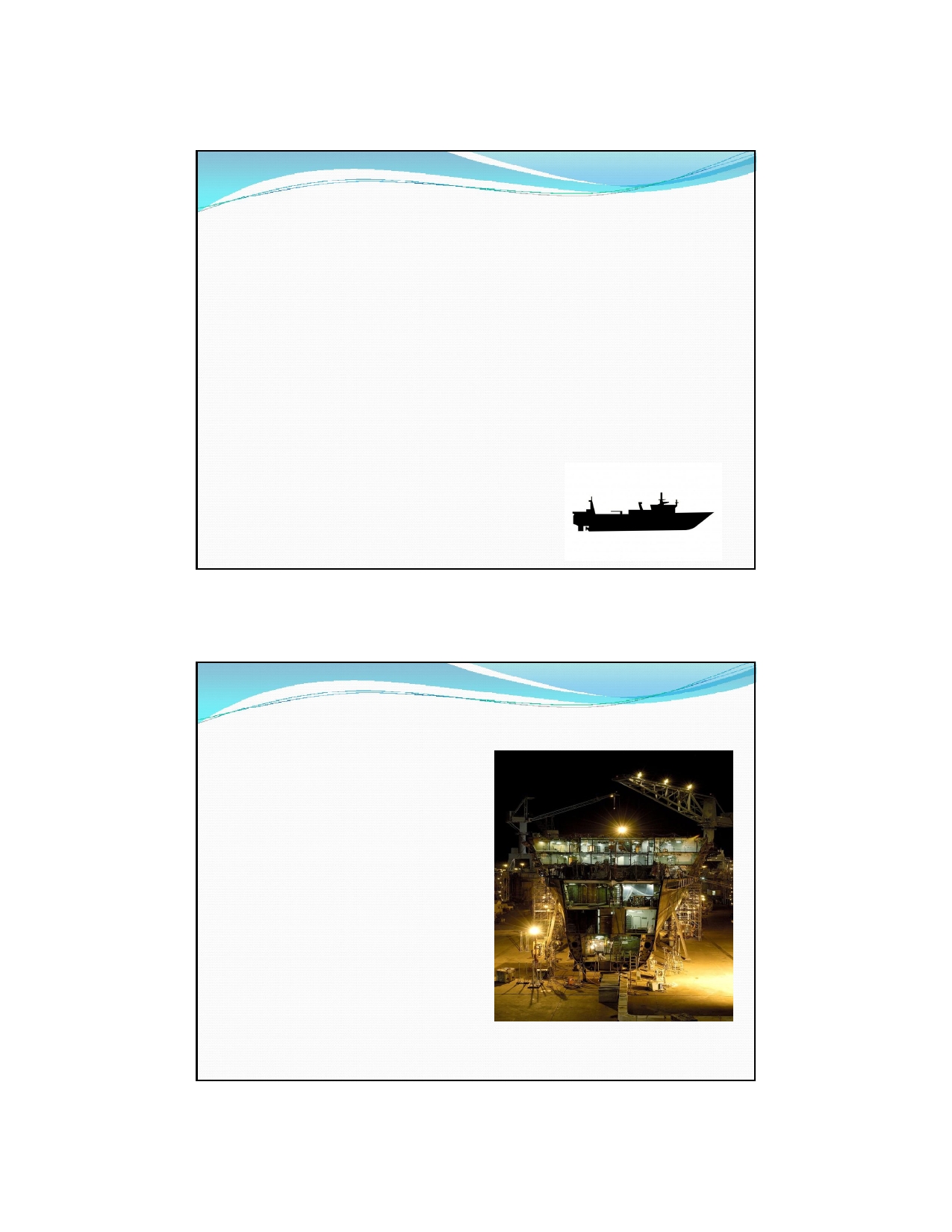 Maritime & Transportation Sectors Shipbuilding & Ship Repair Ports and Port-Based Logistics Seagoing Pleasure Craft and Marina (Recreational) Shipbuilding and Ship Repair  Workers design, build and repair ships  Virginia's shipbuilding and ship-repair industry is bigger than that of any other state  Aging workforce - the average age of welders, pipefitters, shipfitters and other trades is in the mid- to late 50s.  http://nns.huntingtoningalls.co m/employees/pub/watch/ford bowlift 5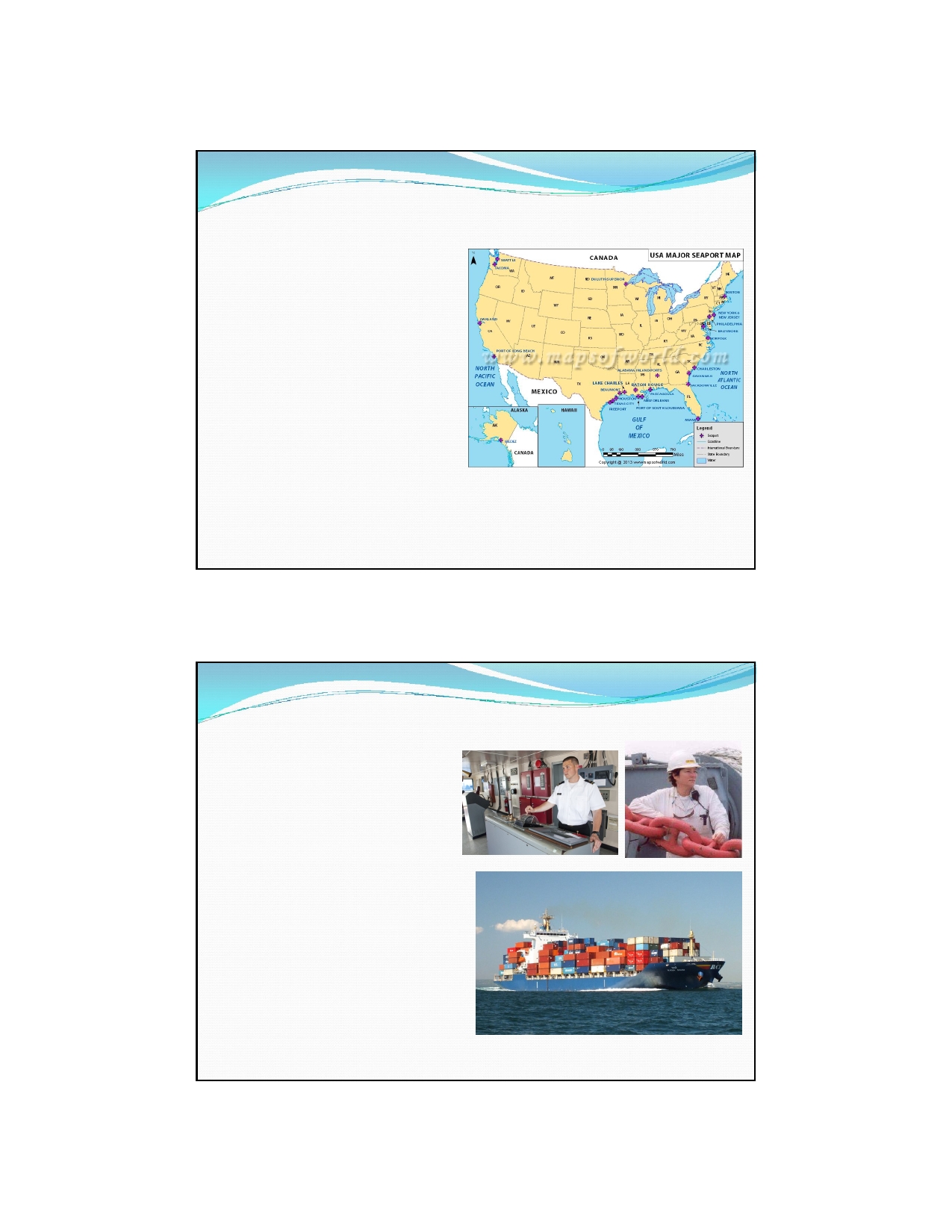 Ports and Port-Based Logistics  Workers manage ships and their cargo for importing or exporting  Port - a town or city with a harbor where ships load or unload  Logistics - the organization of the flow of things between the point from which they are made and the point of usage  Includes inbound and outbound transportation, warehousing, inventory management, scheduling, order fulfillment, materials handling, and so much more! Seagoing - "Mariners"  Workers transport people or products over water  Blue water - ocean  Brown water - navigable rivers and their estuaries  Green water - coastal waters, ports and harbors  Includes persons who operate and maintain the boat as well as those who take care of the boat's crew 6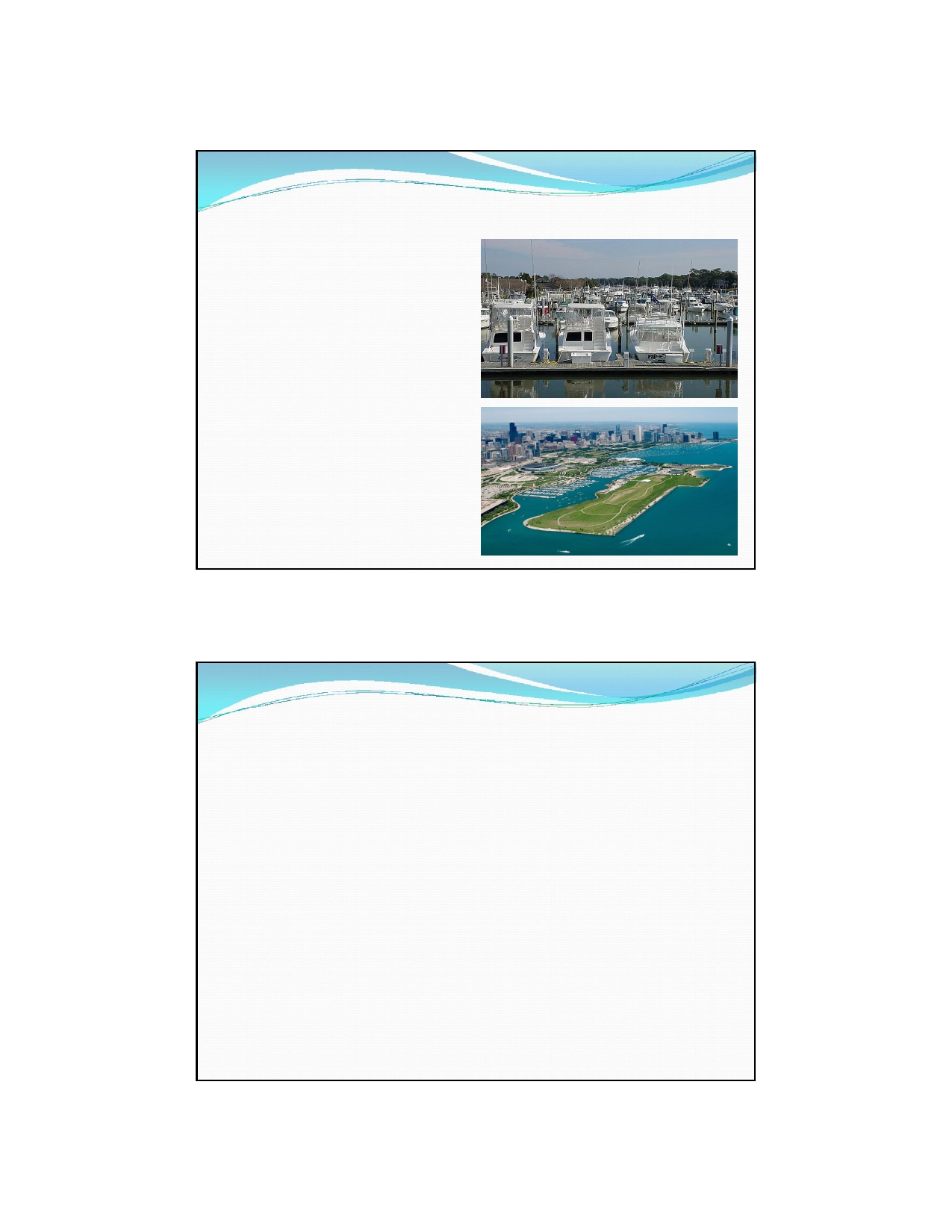 Pleasure Craft and Marina  Workers design, build, maintain and sell pleasure craft and manage marinas  Pleasure Craft - a boat used for personal, family, and/or sportsmanlike recreation. Pleasure craft are usually motorized and are used on a river, lake, canal or waterway. Pleasure craft are normally kept at a marina.  Marina - a dock with reserved spaces and supplies for yachts and small boats. A marina does not handle large passenger ships or cargo from freighters. SMART Careers Game Break 1. 2. 3. 4. 5. 6. Divide students into small groups. Distribute an envelope containing SMART career matching pieces to each group. Group members may work together to match the career titles and descriptions and to decide under which of the four maritime and transportation sectors the careers may fall. Each individual student should stand up and read at least one career and description to the class and explain their rationale for the sector of its classification. Then the student should move to the respective corner of the room, marked by hanging chart paper, for that sector. Once all students have presented and moved to a corner of the room, the students in each sector group should review their career descriptions and note similarities and differences on chart paper provided. Groups should also brainstorm other careers that may fall within that sector. Each group should present their findings. 7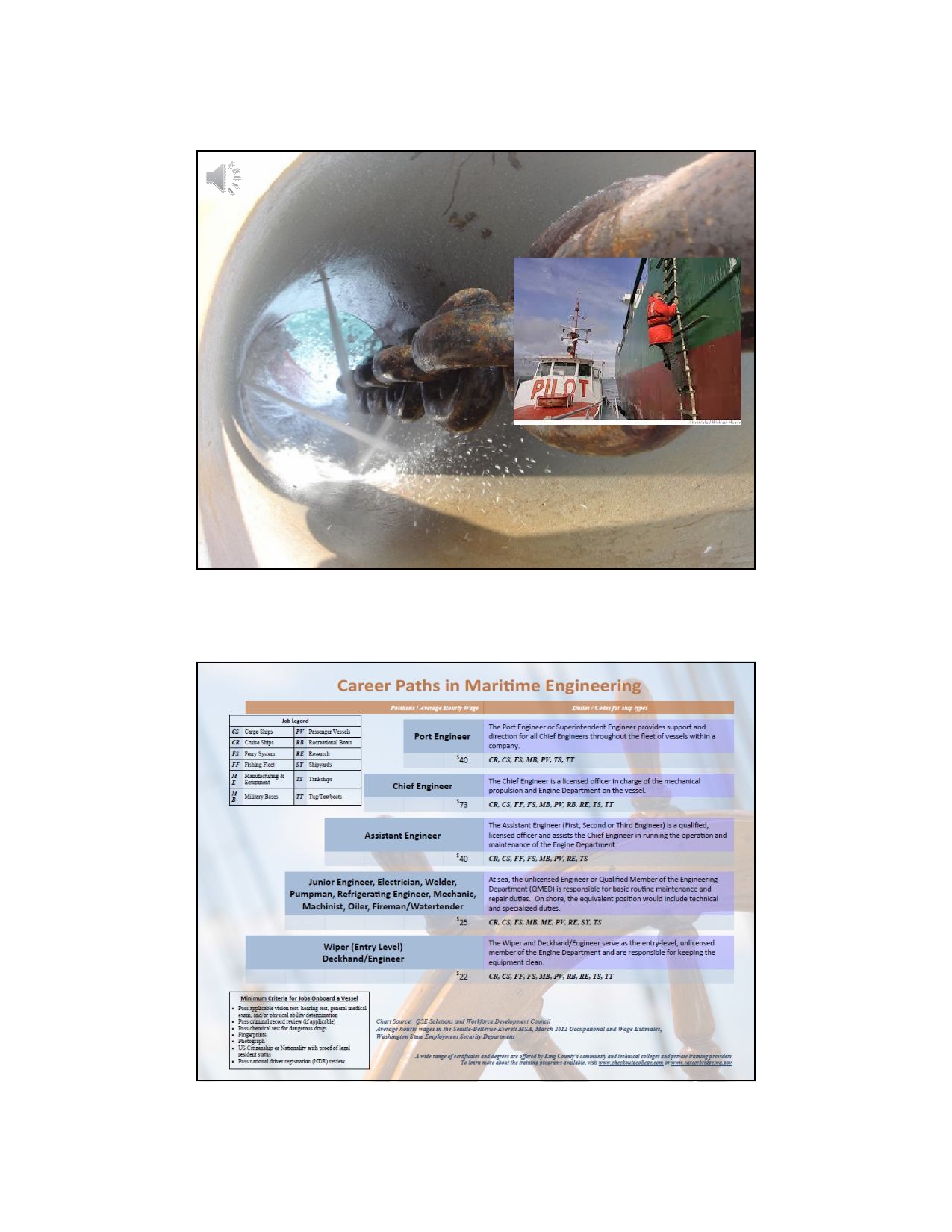 Climbing the Maritime Ladder A ship's hawsepipe is the pipe passing through the bow section of a ship that the anchor chain passes through. Hawsepiper refers to climbing up the hawsepipe, a nautical metaphor for climbing up the ship's rank structure. 8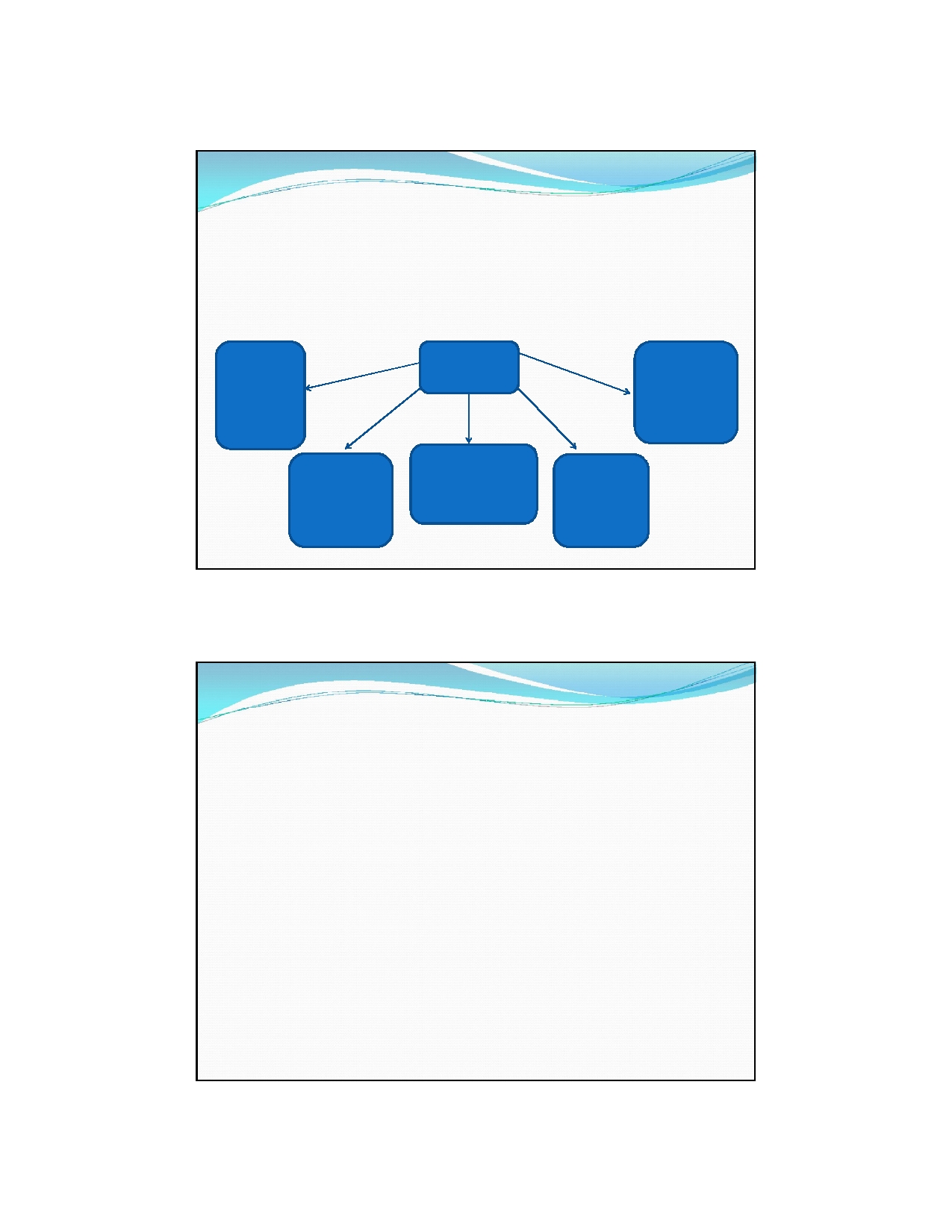 Education and Training In order to advance within the maritime and transportation industry additional education and training is required beyond a high school diploma or GED. On the job training or Technical/ Trade School Community College - Certifications or Associate's HS Diploma or GED Registered Apprenticeship - Journeyworker's License Four Year College - Bachelor's or Graduate Maritime Academy - Bachelor 's or Graduate Degree Degree 	Degree Hampton Roads, VA Education Options Community Colleges  Thomas Nelson Community College (Hampton, Williamsburg)  Tidewater Community College (Virginia Beach, Norfolk, Chesapeake, Portsmouth)  Paul D. Camp Community College (Suffolk, Franklin, Smithfield) Technical/TradeSchools  Advanced Technology Institute (Virginia Beach)  Bryant and Stratton College (Virginia Beach)  Chesapeake Marine Training Institute  ITT Technical Institute (Norfolk)  Mid-Atlantic Maritime Academy (Norfolk) 9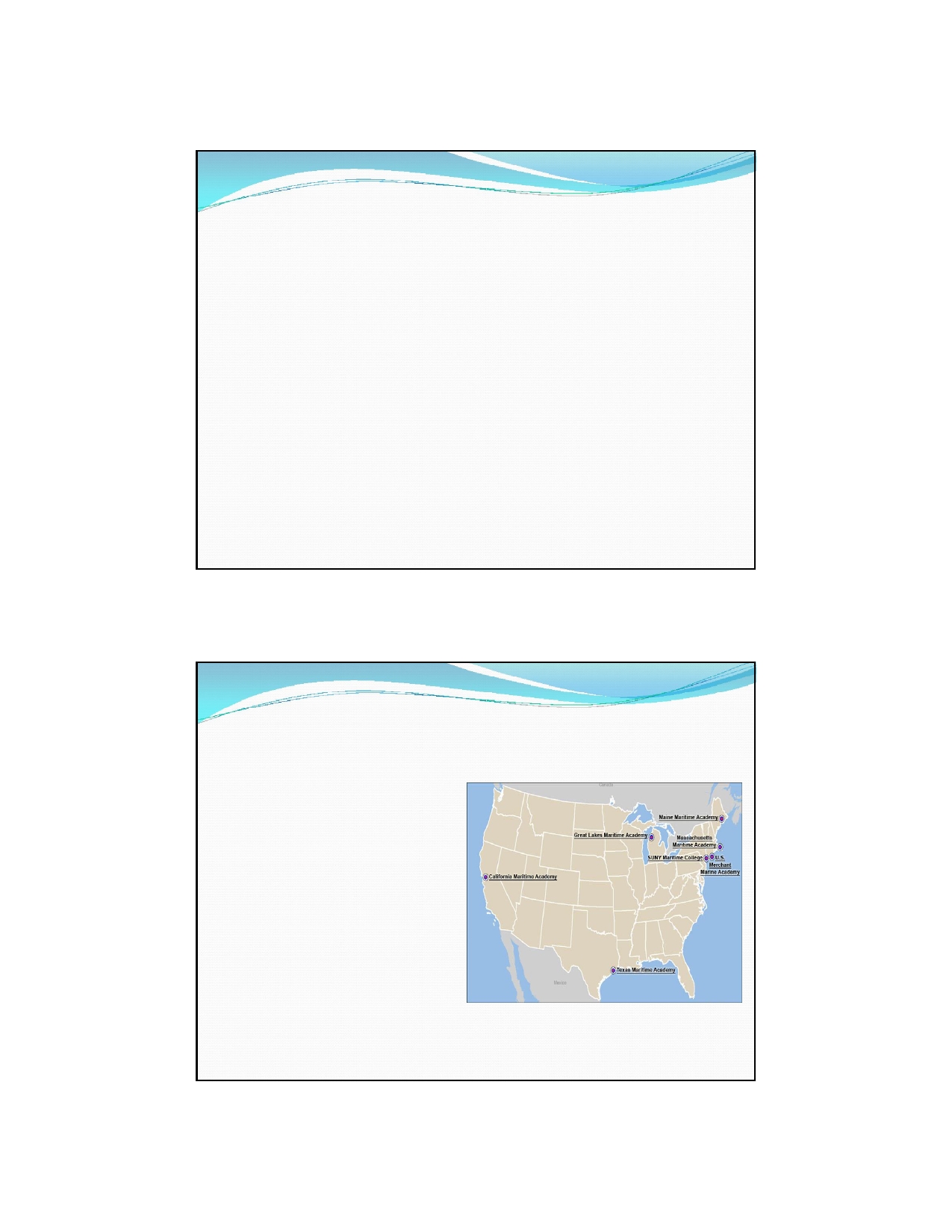 Registered Apprenticeships  Apprentice - a person who works for another in order to learn a trade  Apprenticeship - produces highly-skilled workers to meet the demands of employers 	1-6 years of education that combines on-the-job training with classroom instruction 	Apprentices are employed full-time with the sponsor company and earn a competitive wage with increases for advancement in skill level 	Earn a nationally-recognized journeyworker's license in their occupation and often a college career studies certificate or an associate degree from a community college 	Learn more about local apprenticeship programs by visiting http://www.tccworkforce.org/maritime-transportation/35-maritime-and- transportation/139-apprenticeship-programs Public Maritime Academies Federal Military academy and graduates are commissioned as officers in the U.S. Armed Forces and are required to fulfill a service obligation:  Work 5 years in the U.S. maritime industry and serve as an officer in the armed forces reserves for 8 years or  Serve 5 years active duty in any of the five branches of the U.S. Armed Forces  U.S. Merchant Marine Academy (New York) - www.usmma.com 10 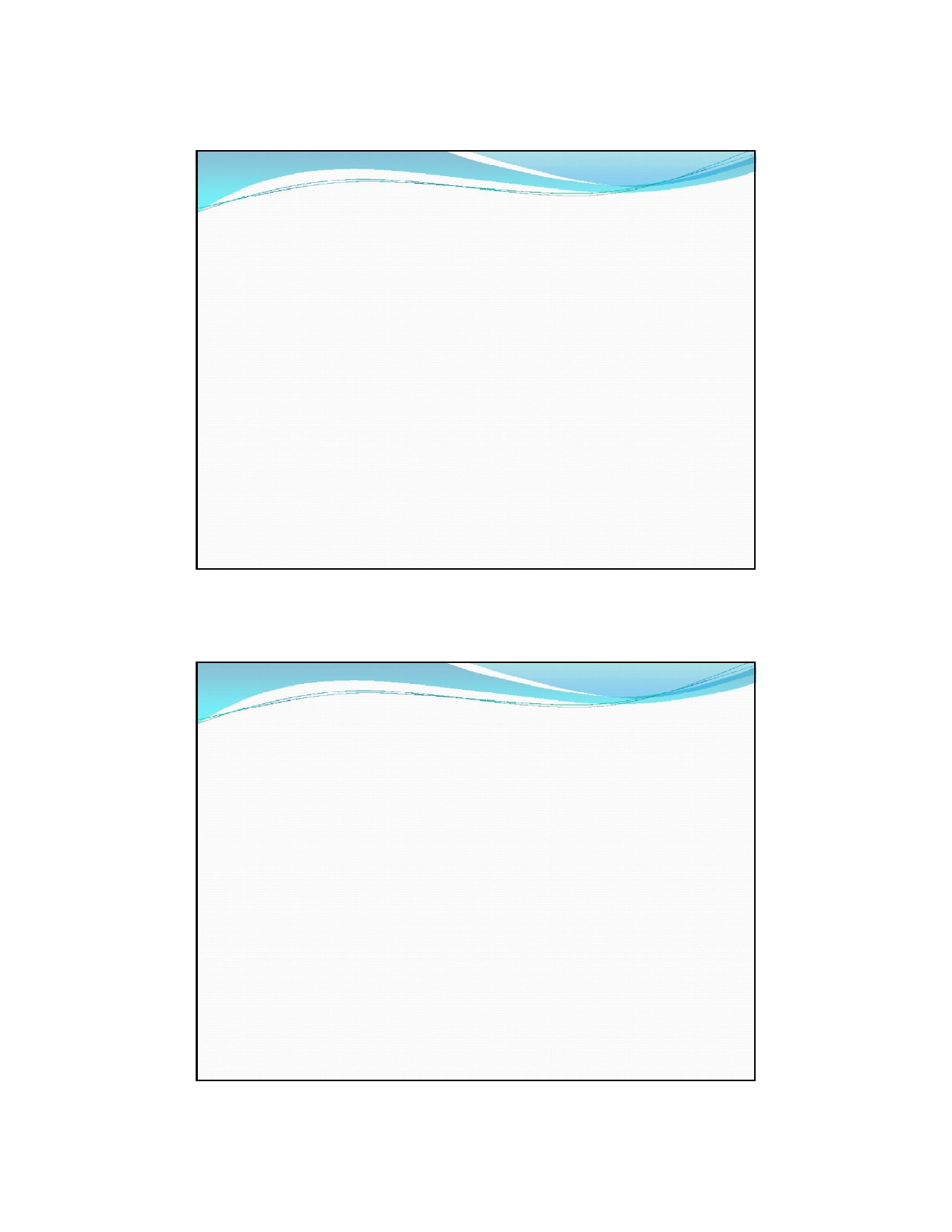 Public Maritime Academies State Graduates earn a bachelor's degree and U.S. Coast Guard license which allows them to work as a maritime officer or pursue various other career options such as serving in the military, working for private or public companies in the U.S. Merchant Marine or maritime and transportation industry.  California Maritime Academy - www.csum.edu  Great Lakes Maritime Academy (Michigan) - www.nmc.edu/maritime  Maine Maritime Academy - www.mainemaritime.edu  Massachusetts Maritime Academy - www.maritime.edu  SUNY Maritime Academy (New York) - www.sunymaritime.edu  Texas A&M Maritime Academy - www.tamug.edu/corps Review Quiz 1. What does SMART stand for? 2. How many marine terminals are located in the Hamptons Roads area? 3. What is the primary mode of transportation for containers in Virginia? 4. What are the four maritime and transportation career sectors? 5. Name at least three maritime and transportation careers. 6. What is logistics? 7. What is a mariner? 8. What does the term hawsepiper mean? 9. What is an apprenticeship? 10. What is the main difference between the federal and state maritime academies? 11 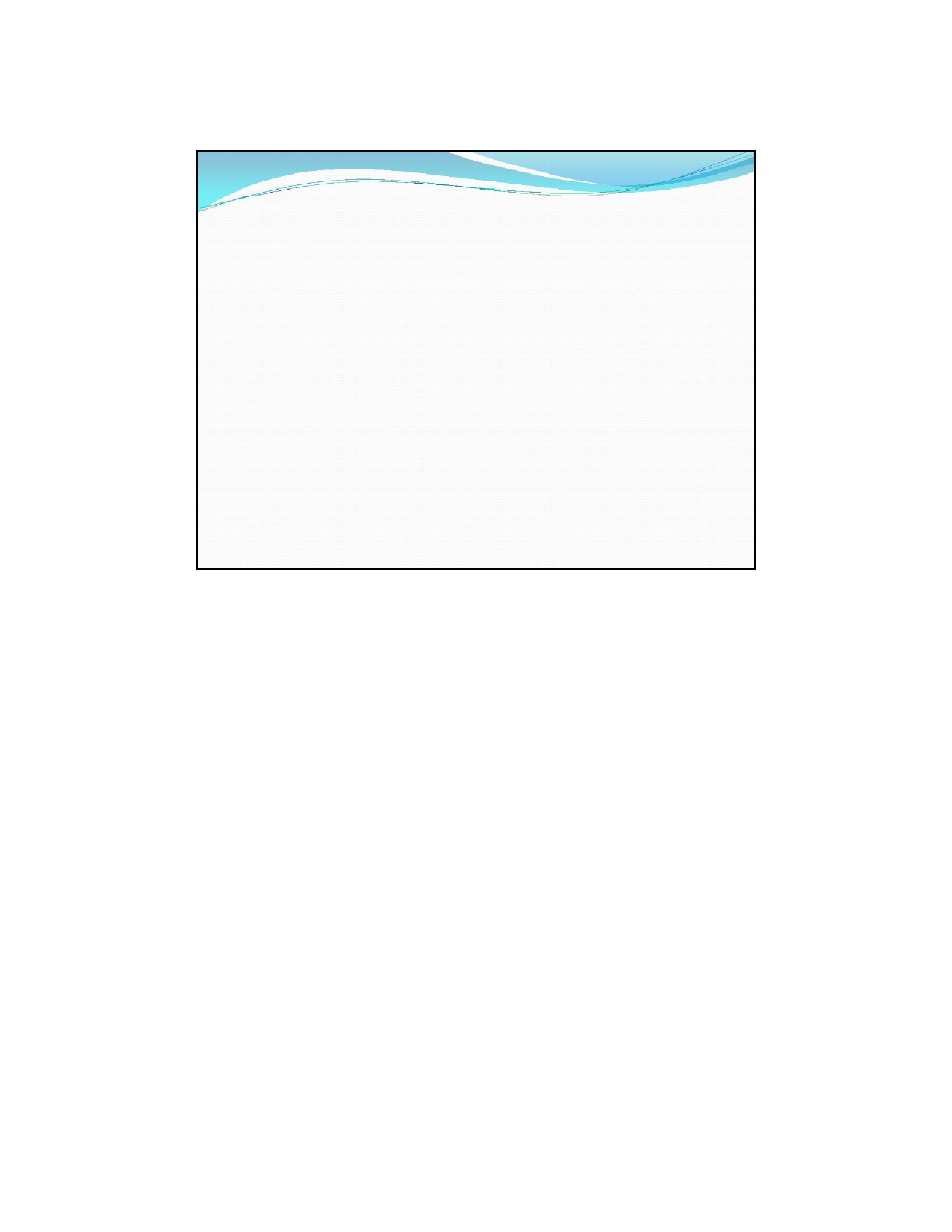 References and Resources  The NSF Southeast Maritime and Transportation Center - www.maritime- technology.org 	Port of Virginia - www.portofvirginia.com 	Virginia Maritime Association - www.vamaritime.com 	Society of Naval Architects and Marine Engineers - http://www.sname.org/ 	Port: A Transportation System - http://port.thinkport.org/default.asp 	Newport News Shipbuilding - http://nns.huntingtoningalls.com 	VA Wizard - www.vawizard.org 	My Future - www.myfuture.com 	Map Your Career - http://www.mapyourcareer.org/maritime/sea-based- careers.html  Indeed Job Search - http://www.indeed.com/jobs?q=maritime&l=Virginia&start=20 12 